             УТВЕРЖДАЮПредседатель комитета по образованию города Барнаула                                                                                                                                                                                Н.В. Полосина                                                                                                                                                                    12.02.2019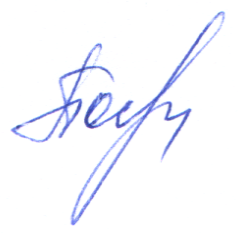 ПЛАНпо устранению недостатков, выявленных в ходе независимой оценки качества условий оказания услуг муниципального бюджетного дошкольного образовательного учреждения «Детский сад №89» общеразвивающего видана 2019 годНедостатки, выявленные в ходе независимой оценки качества условий оказания услуг организациейНаименование мероприятия по устранению недостатков, выявленных в ходе независимой оценки качества условий оказания услуг организациейПлановый срок реализации мероприятияОтветственныйисполнитель(с указанием фамилии, имени, отчества и должности)Недостатки, выявленные в ходе независимой оценки качества условий оказания услуг организациейНаименование мероприятия по устранению недостатков, выявленных в ходе независимой оценки качества условий оказания услуг организациейПлановый срок реализации мероприятияОтветственныйисполнитель(с указанием фамилии, имени, отчества и должности)I. Открытость и доступность информации об организацииI. Открытость и доступность информации об организацииI. Открытость и доступность информации об организацииI. Открытость и доступность информации об организацииНе соответствие информации о деятельности организации социальной сферы, размещенной на общедоступных информационных ресурсах, ее содержанию и порядку (форме), установленным нормативными правовыми актамиНа сайте образовательной организации дополнить контактные данные руководства организации: телефон, электронная почта.На сайте образовательной организации разместить либо дополнить  сведения о контактных данных заместителей руководителя организации. Февраль Старший воспитатель Кудрякова Екатерина АлександровнаНе достаточно высокая  удовлетворенность получателей услуг, удовлетворенных открытостью, полнотой и доступностью информации о деятельности организации социальной сферы, размещенной на информационных стендах в помещении организации социальной сферы, на официальном сайте организации социальной сферы в сети «Интернет».На сайте образовательной организации обеспечить техническую возможность выражения получателем услуг мнения о качестве условий оказания услуг организацией социальной сферы (наличие анкеты для опроса граждан или гиперссылки на нее).Декабрь Заведующий Сушенцева Анна ГеоргиевнаСтарший воспитатель Кудрякова Екатерина АлександровнаIII. Доступность услуг для инвалидовIII. Доступность услуг для инвалидовIII. Доступность услуг для инвалидовIII. Доступность услуг для инвалидовIV. Доброжелательность, вежливость работников организацииIV. Доброжелательность, вежливость работников организацииIV. Доброжелательность, вежливость работников организацииIV. Доброжелательность, вежливость работников организацииНедостаточно высокая доля получателей услуг, удовлетворенных доброжелательностью, вежливостью работников организации социальной сферы, обеспечивающих первичный контакт и информирование получателя услуги при непосредственном обращении в организацию социальной сферыОрганизовать проведение для педагогов тренингов по построению эффективного общения и взаимодействия с родителями. ДекабрьЗаведующий Сушенцева Анна ГеоргиевнаСтарший воспитатель Кудрякова Екатерина АлександровнаНедостаточно высокая доля получателей услуг, удовлетворенных доброжелательностью, вежливостью работников организации социальной сферы, обеспечивающих непосредственное оказание услуги при обращении в организацию социальной сферыОптимизировать процесс взаимодействия педагогов с родителями,  наладить сотрудничество и взаимопонимание. Проведение круглого стола «Поговорим о вежливости», направленного на поддержание на высоком уровне доброжелательность и вежливость работников, обеспечивающих непосредственное оказание услуги с потребителями услуг.Декабрь Заведующий Сушенцева Анна ГеоргиевнаСтарший воспитатель Кудрякова Екатерина АлександровнаНе достаточно высокая доля получателей услуг, удовлетворенных доброжелательностью, вежливостью работников организации социальной сферы при использовании дистанционных форм взаимодействияСпособствовать преодолению трудностей  педагогов в общении и взаимодействии с родителями. Проведение индивидуальных консультаций  с педагогамиДекабрь Заведующий Сушенцева Анна ГеоргиевнаСтарший воспитатель Кудрякова Екатерина АлександровнаV. Удовлетворенность условиями оказания услугV. Удовлетворенность условиями оказания услугV. Удовлетворенность условиями оказания услугV. Удовлетворенность условиями оказания услугНедостаточно высокая доля получателей услуг, удовлетворенных организационными условиями предоставления услугРазработка и оформление буклетов и листовок о деятельности МБДОУ, поддерживающих имидж организации.Представление актуальной информации на официальном сайте.Декабрь Заведующий Сушенцева Анна ГеоргиевнаНе достаточно высокая доля получателей услуг, удовлетворенных в целом условиями оказания услуг в организации социальной сферыУстранение негативных замечаний, выявленных в ходе опроса родителей обучающихся об организационных условиях предоставления услуг.Декабрь Заведующий Сушенцева Анна Георгиевна